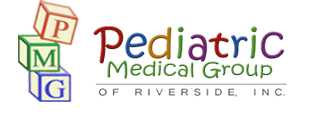 
Vandalism ConsentAppropriate behavior in and around Pediatric Medical Group’s office and grounds is expected. Parents/guardians are responsible to properly supervise their children(s) actions and behavior at all times. Our staff cannot be responsible for your children. In the events of any intentional or unintentional vandalism, damage, defacing, or marring of Pediatric Medical Group property the patient and/or family will be asked to leave the practice.Patient name: _________________________________________________ DOB: __________________ Guardian Signature: ____________________________________________ Date: __________________Consentimiento de VandalismoDebe de tener un comportamiento adecuado en la oficina y en los alrededores de Pediatric Medical Group.Padres y/o tutores seran responsables de supervisar a cada hijo(a) incluyendo su comportamiento y acciones en todo momento. Nuestros empleados no son responsables por el comportamiento de ellos. En cualquier evento intencional o involuntario de vandalismo y/o cualquier daño a la propiedad de Pediatric Medical Group el paciente y/o la familia se le pedira que se retire de la oficina. Nombre del Paciente: ___________________________________ Fecha de nacimiento: _____________Firma del encargado o tutor: _____________________________ _Fecha:________________________